.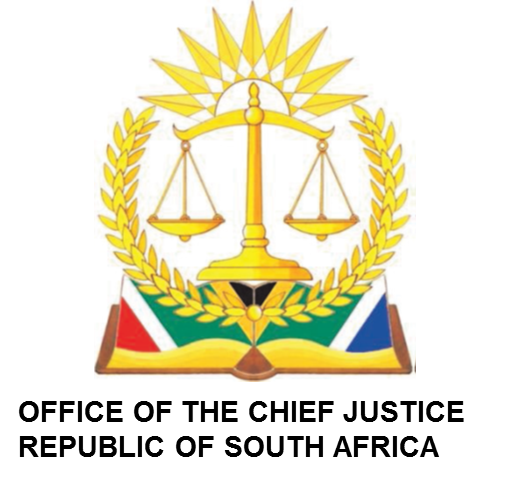 IN THEHIGH COURT OF SOUTH AFRICAMPUMALANGA DIVISION, MBOMBELA (MAIN SEAT)                           FRIDAY(LPC)  APPLICATION 22 MARCH 2024 AT 08H45BEFORE THE HONOURABLE ACTING JUDGE: MASHILEJUDGE’S SECRETARY: THABANG CHILOANEEMAIL ADDRESS:TChiloane@judiciary.org.zaBEFORE THE HONOURABLE ACTING JUDGE: COETZEEJUDGE’S SECRETARY: MMATHAPELO RAMASIMONGEMAIL ADDRESS:MRamasimong@judiciary.org.zaNOCASE NONAME OF PARTIESOUTCOME13938/23THE SOUTH AFRICAN LEGAL PRACTICE COUNCIL V ZIETA JANSE VAN RENSBURG